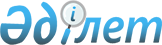 "Заң жобалау қызметі мәселелері жөніндегі ведомствоаралық комиссия туралы" Қазақстан Республикасы Премьер-Министрінің 2016 жылғы 19 ақпандағы № 11-ө өкіміне толықтыру енгізу туралыҚазақстан Республикасы Премьер-Министрінің 2021 жылғы 13 желтоқсандағы № 195-ө өкімі
      "Заң жобалау қызметі мәселелері жөніндегі ведомствоаралық комиссия туралы" Қазақстан Республикасы Премьер-Министрінің 2016 жылғы 19 ақпандағы № 11-ө өкіміне мынадай толықтыру енгізілсін:
      көрсетілген өкіммен бекітілген Заң жобалау қызметі мәселелері жөніндегі ведомствоаралық комиссияның құрамы:
      "Материалдық-техникалық қамтамасыз ету басқармасының "Парламентаризм институты" шаруашылық жүргізу құқығындағы республикалық мемлекеттік кәсіпорнының директоры" деген жолдан кейін мынадай мазмұндағы жолмен толықтырылсын:
      "Астана" халықаралық қаржы орталығының әкімшілігі" акционерлік қоғамының басқарма төрағасының орынбасары" (келісім бойынша)".
					© 2012. Қазақстан Республикасы Әділет министрлігінің «Қазақстан Республикасының Заңнама және құқықтық ақпарат институты» ШЖҚ РМК
				
      Премьер-Министр

А. Мамин
